Планируемые результаты освоения учебного предмета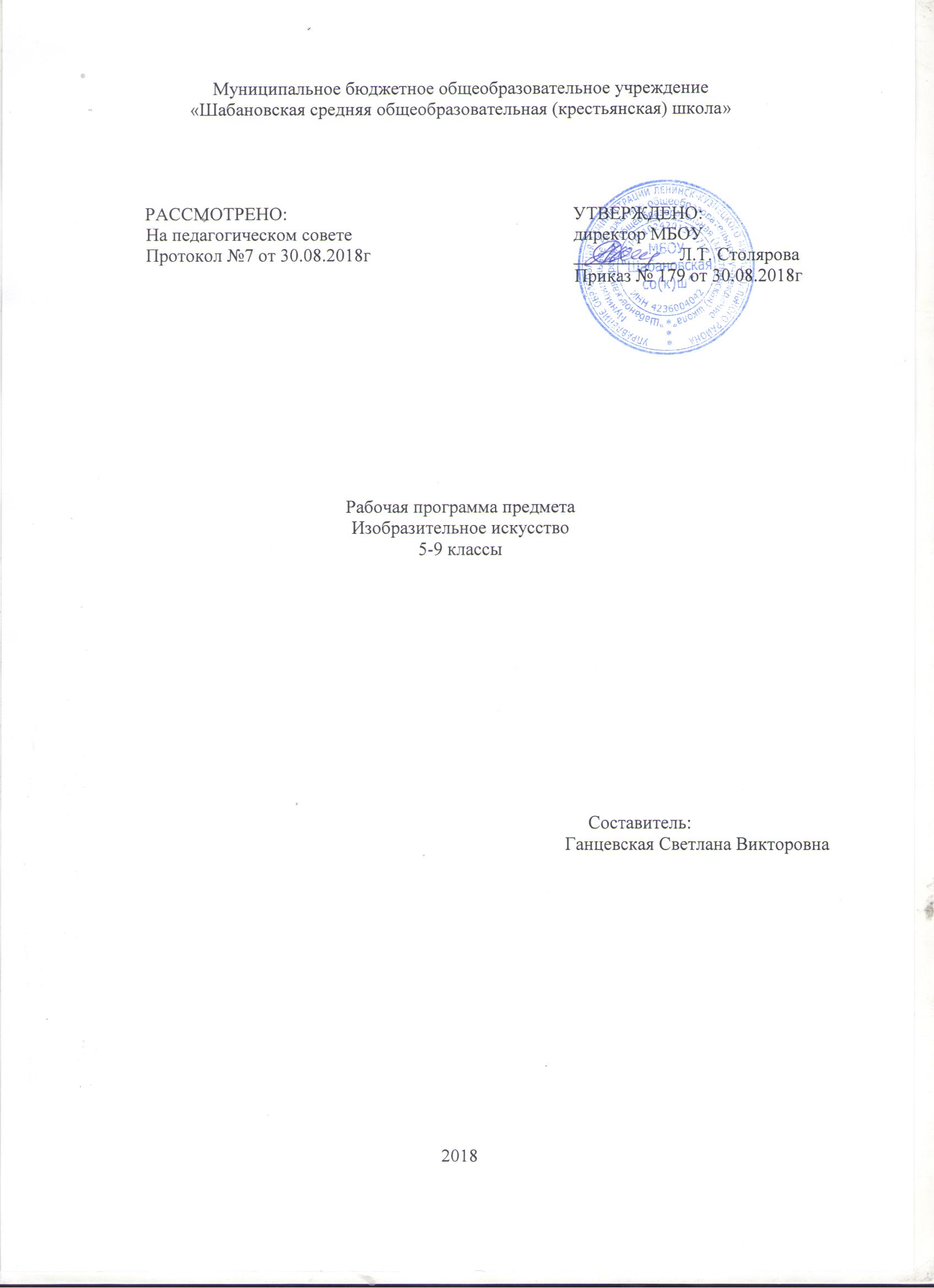 Личностные результаты:1) воспитание российской гражданской идентичности: патриотизма, уважения к Отечеству, прошлое и настоящее многонационального народа России; осознание своей этнической принадлежности, знание истории, языка, культуры своего народа, своего края, основ культурного наследия народов России и человечества; усвоение гуманистических, демократических и традиционных ценностей многонационального российского общества; воспитание чувства ответственности и долга перед Родиной; 2) формирование ответственного отношения к учению, готовности и способности обучающихся к саморазвитию и самообразованию на основе мотивации к обучению и познанию, осознанному выбору и построению дальнейшей индивидуальной траектории образования на базе ориентировки в мире профессий и профессиональных предпочтений, с учетом устойчивых познавательных интересов, а также на основе формирования уважительного отношения к труду, развития опыта участия в социально значимом труде; 3) формирование целостного мировоззрения, соответствующего современному уровню развития науки и общественной практики, учитывающего социальное, культурное, языковое, духовное многообразие современного мира; 4) формирование осознанного, уважительного и доброжелательного отношения к другому человеку, его мнению, мировоззрению, культуре, языку, вере, гражданской позиции, к истории, культуре, религии, традициям, языкам, ценностям народов России и народов мира; готовности и способности вести диалог с другими людьми и достигать в нем взаимопонимания; 5) освоение социальных норм, правил поведения, ролей и форм социальной жизни в группах и сообществах, включая взрослые и социальные сообщества; участие в школьном самоуправлении и общественной жизни в пределах возрастных компетенций с учетом региональных, этнокультурных, социальных и экономических особенностей; 6) развитие морального сознания и компетентности в решении моральных проблем на основе личностного выбора, формирование нравственных чувств и нравственного поведения, осознанного и ответственного отношения к собственным поступкам; 7) формирование коммуникативной компетентности в общении и сотрудничестве со сверстниками, детьми старшего и младшего возраста, взрослыми в процессе образовательной, общественно полезной, учебно-исследовательской, творческой и других видов деятельности; 8) формирование ценности здорового и безопасного образа жизни; усвоение правил индивидуального и коллективного безопасного поведения в чрезвычайных ситуациях, угрожающих жизни и здоровью людей, правил поведения на транспорте и на дорогах; 9) формирование основ экологической культуры, соответствующей современному уровню экологического мышления, развитие опыта экологически ориентированной рефлексивно-оценочной и практической деятельности в жизненных ситуациях; 10) осознание значения семьи в жизни человека и общества, принятие ценности семейной жизни, уважительное и заботливое отношение к членам своей семьи; 11) развитие эстетического сознания через освоение художественного наследия народов России и мира, творческой деятельности эстетического характера.  Метапредметные результаты:1) умение самостоятельно определять цели своего обучения, ставить и формулировать для себя новые задачи в учебе и познавательной деятельности, развивать мотивы и интересы своей познавательной деятельности; 2) умение самостоятельно планировать пути достижения целей, в том числе альтернативные, осознанно выбирать наиболее эффективные способы решения учебных и познавательных задач; 3) умение соотносить свои действия с планируемыми результатами, осуществлять контроль своей деятельности в процессе достижения результата, определять способы действий в рамках предложенных условий и требований, корректировать свои действия в соответствии с изменяющейся ситуацией; 4) умение оценивать правильность выполнения учебной задачи, собственные возможности ее решения; 5) владение основами самоконтроля, самооценки, принятия решений и осуществления осознанного выбора в учебной и познавательной деятельности; 6) умение определять понятия, создавать обобщения, устанавливать аналогии, классифицировать, самостоятельно выбирать основания и критерии для классификации, устанавливать причинно-следственные связи, строить логическое рассуждение, умозаключение (индуктивное, дедуктивное и по аналогии) и делать выводы; 7) умение создавать, применять и преобразовывать знаки и символы, модели и схемы для решения учебных и познавательных задач; 8) смысловое чтение; 9) умение организовывать учебное сотрудничество и совместную деятельность с учителем и сверстниками; работать индивидуально и в группе: находить общее решение и разрешать конфликты на основе согласования позиций и учета интересов; формулировать, аргументировать и отстаивать свое мнение; 10) умение осознанно использовать речевые средства в соответствии с задачей коммуникации для выражения своих чувств, мыслей и потребностей; планирования и регуляции своей деятельности; владение устной и письменной речью, монологической контекстной речью; 11) формирование и развитие компетентности в области использования информационно-коммуникационных технологий (далее ИКТ – компетенции); развитие мотивации к овладению культурой активного пользования словарями и другими поисковыми системами; 12) формирование и развитие экологического мышления, умение применять его в познавательной, коммуникативной, социальной практике и профессиональной ориентации. Предметные результаты:1) формирование основ художественной культуры обучающихся как части их общей духовной культуры, как особого способа познания жизни и средства организации общения; развитие эстетического, эмоционально-ценностного видения окружающего мира; развитие наблюдательности, способности к сопереживанию, зрительной памяти, ассоциативного мышления, художественного вкуса и творческого воображения; 2) развитие визуально-пространственного мышления как формы эмоционально ценностного освоения мира, самовыражения и ориентации в художественном и нравственном пространстве культуры; 3) освоение художественной культуры во всем многообразии ее видов, жанров и стилей как материального выражения духовных ценностей, воплощенных в пространственных формах (фольклорное художественное творчество разных народов, классические произведения отечественного и зарубежного искусства, искусство современности); 4) воспитание уважения к истории культуры своего Отечества, выраженной в  архитектуре, изобразительном искусстве, в национальных образах предметно-материальной и пространственной среды, в понимании красоты человека; 5) приобретение опыта создания художественного образа в разных видах и жанрах визуально-пространственных искусств: изобразительных (живопись, графика, скульптура), декоративно-прикладных, в архитектуре и дизайне; приобретение опыта работы над визуальным образом в синтетических искусствах (театр и кино); 6) приобретение опыта работы различными художественными материалами и в разных техниках в различных видах визуально-пространственных искусств, в специфических формах художественной деятельности, в том числе базирующихся на ИКТ (цифровая фотография, видеозапись, компьютерная графика, мультипликация и анимация);7) развитие потребности в общении с произведениями изобразительного искусства, освоение практических умений и навыков восприятия, интерпретации и оценки произведений искусства; формирование активного отношения к традициям художественной культуры как смысловой, эстетической и личностно-значимой ценности.     Изучение "Основы духовно-нравственной культуры народов России" должно обеспечить: 1) воспитание способности к духовному развитию, нравственному самосовершенствованию; 2) воспитание веротерпимости, уважительного отношения к религиозным чувствам, взглядам людей или их отсутствию; 3) знание основных норм морали, нравственных, духовных идеалов, хранимых в культурных традициях народов России, готовность на их основе к сознательному самоограничению в поступках, поведении, расточительном потребительстве; 4) формирование представлений об основах светской этики, культуры традиционных религий, их роли в развитии культуры и истории России и человечества, в становлении гражданского общества и российской государственности;5) понимание значения нравственности, веры и религии в жизни человека, семьи и общества;6) формирование представлений об исторической роли традиционных религий и гражданского общества в становлении российской государственности.Содержание учебного предметаПрограмма «Изобразительное искусство» является целостным интегрированным курсом, который включает в себе все основные виды искусства: живопись, графику, скульптуру, архитектуру и дизайн, народное и декоративно - прикладное искусства, зрелищные и экранные искусства. Они изучаются в контексте взаимодействия с другими искусствами, а также в контексте конкретных связей с жизнью общества и человека. Систематизирующим методом является выделение трех основных видов художественной деятельности для визуальных пространственных искусств: конструктивного, изобразительного и декоративного. Эти три вида художественной деятельности являются основанием для деления визуально - пространственных искусств на следующие виды: изобразительные искусства - живопись, графика, скульптура; конструктивные искусства - архитектура, дизайн; различные декоративно - прикладные искусства. Декоративно-прикладное искусство в жизни человека 5класс- 34 чДревние корни народного искусства — 8 чТема: Древние образы в народном искусстве. Традиционные образы народного (крестьянского) прикладного искусства. Солярные знаки, конь, птица, матьземля, древо жизни как выражение мифопоэтических представлений человека о жизни природы, о мире, как обозначение жизненно важных для человека смыслов, как память народа. Связь образа материземли с символа ми плодородия. Форма и цвет как знаки, символизирующие идею обоже ствления солнца, неба и земли нашими далёкими предками.Тема: Декор  русской избы.Дом — мир, обжитой человеком, образ освоенного пространства. Дом как микрокосмос. Избы севера и средней полосы России. Единство конструкции и декора в традиционном русском жилище. Отражение картины мира в трёхчастной структуре и в декоре крестьянского дома (крыша, фронтон — небо, рубленая клеть — земля, подклеть (подпол) — подземный мир; знакиобразы в декоре избы, связанные с разными сферами обитания). Декоративное убранство (наряд) крестьянского дома: охлупень, полотенце, причелины, лобовая доска, наличники, ставни. Символическое значение образов и мотивов в узорном убранстве русских избТема:  Внутренний мир русской избы.Деревенский мудро устроенный быт. Устройство внутреннего пространства крестьянского дома, его символика (потолок — небо, пол — земля, подпол — подземный мир, окна — очи, свет). Жизненно важные центры в крестьянском доме: печь, красный угол, коник, полати и др. Круг предметов быта, труда (ткацкий стан, прялка, люлька, светец и т. п.), включение их в пространство дома. Единство пользы и красоты в крестьянском жилищеТема: Конструкция и декор предметов народного быта и труда. Русские прялки, деревянная резная и расписная посуда, предметы труда — область конструктивной фантазии, умелого владения материалом, высокого художественного вкуса народных мастеров. Единство пользы и красоты, конструкции и декора. Предметы народного быта: прялки, ковши (ковш скопкарь, ковшконюх, ковшчерпак), ендовы, солоницы, хлебницы, вальки, рубеля и др. Символическое значение декоративных элементов в резьбе и росписи. Нарядный декор — не только украшение предмета, но и выражение представлений людей об упорядоченности мироздания в образной форме. Превращение бытового, утилитарного предмета в вещь-образ.Тема: Русская народная вышивка.Крестьянская вышивка — хранительница древнейших образов и мотивов, устойчивости их вариативных решений. Условность языка орнамента, его символическое значение. Особенности орнаментальных построений в вышивках полотенец, подзоров, женских рубах и др. Связь образов и мотивов крестьянской вышивки с природой, их необычайная выразительность (мотив птицы, коня и всадника, материземли, древа жизни и т. д.). Символика цвета в крестьянской вышивке (белый цвет, красный цвет).Тема: Народный праздничный костюм. Народный праздничный костюм — целостный художественный образ. Северорусский комплекс (в основе — сарафан) и южнорусский (в основе — панёва) комплекс женской одежды. Рубаха — основа женского и мужского костюмов. Разнообразие форм и украшений народного праздничного костюма в различных регионах России. Свадебный костюм. Формы и декор женских головных уборов. Выражение идеи целостности мироздания через связь небесного, земного и подземноподводного миров, идеи плодородия в образном строе народного праздничного костюма. Защитная функция декоративных элементов крестьянского костюма. Символика цвета в народной одежде.Тема: Народные праздничные обряды.Календарные народные праздники — это способ участия человека, связанного с землёй, в событиях природы (будь то посев или созревание колоса), это коллективное ощущение целостности мира, народное творчество в действии. Обрядовые действия народного праздника (святочные, масленичные обряды, зелёные святки, осенние праздники), их символическое значение.Связь времен в народном искусстве — 8 чТема: Древние образы в современных народных игрушках. Магическая роль глиняной игрушки в глубокой древности. Традиционные древние образы (конь, птица, баба) в современных народных игрушках. Особенности пластической формы, росписи глиняных игрушек, принадлежащих к различным художественным промыслам. Единство формы и декора в народной игрушке. Особенности цветового строя, основные декоративные элементы росписи филимоновской, дымковской, каргопольской игрушек. Местные промыслы игрушек.Тема: Искусство ГжельКраткие сведения из истории развития гжельской керамики. Значение промысла для отечественной народной культуры. Слияние промысла с художественной промышленностью. Природные мотивы в изделиях гжельских мастеров. Разнообразие и скульптурность посудных форм, единство формы и декора. Орнаментальные и декоративносюжетные композиции. Особенности гжельской росписи: сочетание синего и белого, игра тонов, тоновые контрасты, виртуозный круговой «мазок с тенями», дающий пятно с игрой тональных переходов — от светлого к тёмному. Сочетание мазкапятна с тонкой прямой, волнистой, спиралевидной линией.Тема: Городецкая роспись. Краткие сведения из истории развития городецкой росписи. Изделия Городца — национальное достояние отечественной культуры. Своеобразие городецкой росписи, единство предметной формы и декора. Бутоны, купавки, розаны — традиционные элементы городецкой росписи. Птица и конь — традиционные мотивы городецкой росписи. Красочность, изящество, отточенность линейного рисунка в орнаментальных и сюжетных росписях. Основные приёмы городецкой росписиТема Хохлома. Краткие сведения из истории развития хохломского промысла. Своеобразие хохломской росписи. Связь традиционного орнамента с природой. Травный узор, или «травка», — главный мотив хохломской росписи. Основные элементы травного орнамента, последовательность его выполнения. Роспись «под фон», или фоновое письмо, его особенности. Причудливозатейливая роспись «кудрина». Национальные мотивы в «золотой» росписи посуды Башкирии.Тема Жостово. Роспись по металлу. Краткие сведения из истории художественного промысла. Разнообразие форм подносов, фонов и вариантов построения цветочных композиций, сочетание в росписи крупных, средних и мелких форм цветов. Жостовская роспись — свободная кистевая, живописная импровизация. Создание в живописи эффекта освещённости, объёмности в изображении цветов. Основные приёмы жостовского письма, формирующие букет: замалёвок, тенёжка, прокладка, бликовка, чертёжка, привязка.Тема Щепа. Роспись по лубу и дереву. Тиснение и резьба по бересте. Дерево и береста — основные материалы в крестьянском быту. Щепная птица счастья — птица света. Изделия из бересты: короба, хлебницы, набирухи для ягод, туеса — творения искусных мастеров. Резное узорочье берестяных изделий. Мезенская роспись в украшении берестяной деревянной утвари Русского Севера, её своеобразие. Изысканный графический орнамент мезенской росписи, её праздничная декоративность. Сочетание краснокоричневого, красного, зелёного замалёвка с графической линией — чёрным перьевым контуромТема Роль народных художественных промыслов в современной жизниВыставка работ и беседа на темы «Традиционные народные промыслы — гордость и достояние национальной отечественной культуры», «Место произведений традиционных народных промыслов в современной жизни, быту», «Промыслы как искусство художественного сувенира». Традиционные народные промыслы, о которых не шёл разговор на уроках (представление этих промыслов поисковыми группами).Декор — человек, общество, время — 4ч Тема Зачем людям украшения. Предметы декоративного искусства несут на себе печать определённых человеческих отношений. Украсить — значит наполнить вещь общественно значимым смыслом, определить социальную роль её хозяина. Эта роль сказывается на всём образном строе вещи: характере деталей, рисунке орнамента, цветовом строе, композиции. Особенности украшений воинов, древних охотников, вождя племени, царя и т. д.Тема Декор и положение человека в обществеРоль декоративноприкладного искусства в Древнем Египте. Подчёркивание власти, могущества, знатности египетских фараонов с помощью декоративного искусства. Символика элементов декора в произведениях Древнего Египта, их связь с мировоззрением египтян (изображение лотоса, жукаскарабея, священной кобры, ладьи вечности, глазауаджета и др.). Различие одежд людей высших и низших сословий. Символика цвета в украшениях.Тема Одежда «говорит» о человеке. Одежда, костюм не только служат практическим целям, но и являются особым знаком — знаком положения человека в обществе, его роли в обществе. Декоративноприкладное искусство Древнего Китая. Строгая регламентация в одежде людей разных сословий. Символы императора. Знаки различия в одежде высших чиновников. Одежды знатных китаянок, их украшения. Декоративноприкладное искусство Западной Европы XVII века (эпоха барокко), которое было совершенно не похоже на древнеегипетское, древнекитайское своими формами, орнаментикой, цветовой гаммой. Однако суть декора (украшений) остаётся та же — выявлять роль людей, их отношения в обществе, а также выявлять и подчёркивать определённые общности людей по классовому, сословному и профессиональному признакам. Черты торжественности, парадности, чрезмерной декоративности в декоративноприкладном искусстве XVII века. Причудливость формы, пышная декоративная отделка интерьеров, мебели, предметов быта. Костюм придворной знати, акцент в костюме на привилегированное положение человека в обществе. Одежда буржуазии, простых горожанТема О чём рассказывают  гербы и эмблемы. Декоративность, орнаментальность, изобразительная условность искусства геральдики. Первые гербы, которые появились в Западной Европе в Средние века. Роль геральдики в жизни рыцарского общества. Фамильный герб как знак достоинства его владельца, символ чести рода. Гербы ремесленных цехов в эпоху Средневековья как отражение характера их деятельности. Основные части классического герба. Формы щитов, геральдические и негеральдические фигуры, взятые из жизни и мифологии, их символическое значение. Символика цвета в классической геральдике. Составные элементы старинного герба (щит, щитодержатели, корона, шлем, девиз, мантия). Символы и эмблемы в современном обществе: отличительные знаки государства, страны, города, партии, фирмы и дрТема Роль декоративного искусства в жизни человека и общества. Итоговая игравикторина с привлечением учебнотворческих работ, произведений декоративноприкладного искусства разных времён, художественных открыток, репродукций и слайдов, собранных поисковыми группами.Декоративное искусство в современном мире — 3 чТема Современное выставочное искусство. Многообразие материалов и техник современного декоративноприкладного искусства (художественная керамика, стекло, металл, гобелен, роспись по ткани, моделирование одежды). Современное понимание красоты профессиональными художниками — мастерами декоративноприкладного искусства. Насыщенность произведений яркой образностью, причудливой игрой фантазии и воображения. Пластический язык материала, его роль в создании художественного образа. Роль выразительных средств (форма, линия, пятно, цвет, ритм, фактура) в построении декоративной композиции в конкретном материале. Декоративный ансамбль как возможность объединения отдельных предметов в целостный художественный образ. Творческая интерпретация древних образов народного искусства в работах современных художников.Тема Художественная керамика, стекло, ковкаГобелен. Батик. Ты сам — мастер ДПИ.Коллективная реализация в конкретном материале разнообразных творческих замыслов. Технология работы с выбранным материалом (плетение, коллаж, керамический рельеф, роспись по дереву и т. д.), постепенное, поэтапное выполнение задуманного панно. Выполнение «картона», т. е. эскиза будущей работыв натуральную величину. Деление об щей композиции на фрагменты. Соединение готовых фрагментов в более крупные блоки. Их монтаж в общее декоративное панно. Лоскутная аппликация или коллаж. Декоративные игрушки из мочала. Витраж в оформлении интерьера школы. Нарядные декоративные вазы. Декоративные куклы.Основы духовно-нравственной культуры народов России- 10чНравственные ценности религии и живописи. Культурные традиции народов России в живописи. Культурные традиции народов Кузбасса. Этнокультурные особенности моего города, деревни, села в живописи. Произведения изобразительного искусства об исторической роли традиционных религий.Итоговый урок(1ч)Изобразительное искусство в жизни человека 6 класс – 34 чВиды изобразительного искусства и основы образного языка - 8 ч Тема. Изобразительное искусство в семье пластических искусств. Беседа об искусстве и его видах. Пластические или пространственные виды искусства и их деление на три группы: изобразительные, конструктивные и декоративные. Общие основы и разное назначение в жизни людей. Виды изобразительного искусства: живопись, графика, скульптура. Художественные материалы и их выразительность в изобразительном искусстве. 
Тема: Художественные материалы. Значение особенностей художественного материала в создании художественного образа. Художественные материалы и художественная техника.Тема. Рисунок — основа изобразительного творчества. Рисунок основа мастерства художника. Творческие задачи рисунка. 
Виды рисунка. Подготовительный рисунок как этап в работе над произведением любого вида пластических искусств. Зарисовка. Набросок с натуры. Учебный рисунок. Рисунок как самостоятельное графическое произведение. Графические материалы в их выразительные возможности. Тема. Линия и ее выразительные возможности. Ритм линий. Выразительные свойства линии, виды и характер линии. Условность и образность линейного изображения. Ритм линий, ритмическая организация листа. Роль ритма в создании образа. Линейные графические рисунки известных художников. Тема. Пятно как средство выражения. Ритм пятен. Пятно в изобразительном искусстве. Роль пятна в изображении и его выразительные возможности. Понятие силуэта. Тон и тональные отношения: темное светлое. Тональная шкала. Композиция листа. Ритм пятен. Доминирующее пятно. Линия и пятно. Тема. Цвет. Основы цветоведения. Основные и составные цвета. Дополнительные цвета. Цветовой круг. Теплые и холодные цвета, Цветовой контраст. Насыщенность цвета и его светлота. Изучение свойства цвета. Тема. Цвет в произведениях живописи Понятия «локальный цвет», «тон», «колорит», «гармония цвета». Цветовые отношения. Живое смешение красок. Взаимодействие цветовых пятен и цветовая композиция. Фактура в живописи. Выразительность мазка. Выражение в живописи эмоциональных состояний: радость, грусть, нежность.Тема. Объемные изображения в скульптуреВыразительные возможности объемного изображения. Связь объема с окружающим пространством и освещением, Художественные материалы в скульптуре: глина, камень, металл, дерево и др.— и их выразительные свойства. Тема. Основы языка изображенияБеседа. (тест) Обобщение материала темы: виды изобразительного искусства, художественные материалы и их выразительные возможности, художественное творчество и художественное восприятие, зрительские умения. Мир наших вещей. Натюрморт -8 чТема. Реальность и фантазия в творчестве художника Беседа. Во все времена человек создавал изображения окружающего его мира. Изображение как познание окружающего мира и отношение к нему человека. Условность и правдоподобие в изобразительном искусстве. Реальность и фантазия в творческой деятельности художника. Выражение авторского отношения к изображаемому. Выразительные средства и правила изображения в изобразительном искусстве. Почему люди хранят произведения изобразительного искусства и высоко ценят, передавая из поколения в поколение?Тема. Изображение предметного мира — натюрмортМногообразие форм изображения мира вещей в истории искусства. О чем рассказывают изображения вещей. Появление жанра натюрморта. Натюрморт в истории искусства.  Натюрморт в живописи, графике, скульптуре. Плоскостное изображение и его место в истории искусства. Повествовательные, рассказывающие свойства плоских рисунков. Знаковость и декоративность плоского изображения в древности и в ХХ веке.  Тема. Понятие формы. Многообразие форм окружающего мира. Многообразие форм в мире. Понятие формы. Линейные, плоскостные и объемные формы. Плоские геометрические тела, которые можно увидеть в основе всего многообразия форм. Формы простые и сложные. Конструкция сложной формы. Правила изображения и средства выразительности. Выразительность формы. Тема. Изображение объема на плоскости и линейная перспективаПлоскость и объем. Изображение как окно в мир. Когда и почему возникли задачи объемного изображения? Перспектива как способ изображения на плоскости предметов в пространстве. Правила объемного изображения геометрических тел. Понятие ракурса. Тема. Освещение. Свет и тень.Освещение как средство выявления объема предмета. Источник освещения. Понятия «свет», «блик», «полутень», «собственная тень», «рефлекс», «падающая тень». Богатство выразительных возможностей освещения в графике и живописи. Свет как средство организации композиции в картине. Тема. Натюрморт в графике.Графическое изображение натюрмортов. Композиция и образный строй в натюрморте: ритм пятен, пропорций, движение и покой, случайность и порядок. Натюрморт как выражение художником своих переживаний и представлений об окружающем его мире. Материалы и инструменты художника и выразительность художественных техник. Гравюра и ее виды. Выразительные возможности гравюры. Печатная форма (матрица) и оттиски. Тема. Цвет в натюрморте.Цвет в живописи и богатство его выразительных возможностей. Собственный цвет предмета (локальный) и цвет в живописи (обусловленный). Цветовая организация натюрморта ритм цветовых пятен. Разные видение и понимание цветового состояния изображаемого мира в истории искусства. Выражение цветом в натюрморте настроений и переживаний художникаТема. Выразительные возможности натюрморта (обобщение темы) Итоговая беседа. Предметный мир в изобразительном искусстве. Выражение в натюрморте переживаний и мыслей художника, его представлений и представлений людей его эпохи об окружающем мире и о самих себе. Жанр натюрморта и его развитие. Натюрморт в искусстве ХIХ—ХХ веков. Натюрморт и выражение творческой индивидуальности художника. Художественно- творческое заданиеВглядываясь в человека. Портрет- 11 чТема. Образ человека — главная тема искусстваБеседа. Изображение человека в искусстве разных эпох. История возникновения портрета. Портрет как образ определенного реального человека. Портрет в искусстве древнего Рима, эпохи Возрождения и в искусстве Нового времени. Парадный портрет и лирический портрет. Проблема сходства в портрете. Выражение в портретном изображении характера человека, его внутреннего мира. Портрет в живописи, графике, скульптуре. Великие художники-портретисты. Тема. Конструкция головы человека и ее пропорцииЗакономерности в конструкции головы человека. Большая цельная форма головы и ее части. Пропорции лица человека. Средняя линия и симметрия лица. Величина и форма глаз, носа, расположение и форма рта. Подвижные части лица, мимика. Тема. Изображение головы человека в пространстве Повороты и ракурсы головы. Соотношение лицевой и черепной частей головы, соотношение головы и шеи. Большая форма и детализация. Шаровидность глаз и призматическая форма носа. Зависимость мягких подвижных тканей лица от конструкции костных форм. Закономерности конструкции и бесконечность индивидуальных особенностей и физиономических типов.   Тема. Портрет в скульптуре Человек основной предмет изображения в скульптуре. Скульптурный портрет в истории искусства. Выразительные возможности скульптуры. Материал скульптуры. Характер человека и образ эпохи в скульптурном портрете. Тема. Графический портретный рисунок Образ человека в графическом портрете. Рисунок головы человека в истории изобразительного искусства. Индивидуальные особенности, характер, настроение человека в графическом портрете. Выразительные средства и возможности графического изображения. Расположение на листе. Линия и пятно. Выразительность графического материала.Тема. Сатирические образы человека Правда жизни и язык искусства. Художественное преувеличение. Отбор деталей и обострение образа. Сатирические образы в искусстве. Карикатура. дружеский шарж.Тема. Образные возможности освещения в портретеИзменение образа человека при различном освещении. Постоянство формы и изменение ее восприятия. Свет, направленный сбоку, снизу, рассеянный свет, изображение против света, контрастность освещения. Тема. Роль цвета в портрете Цветовое решение образа в портрете. Цвет и тон. Цвет и освещение. Цвет как выражение настроения и характера героя портрета. Цвет и живописная фактура.       Тема. Великие портретисты прошлого.Выражение творческой индивидуальности художника в созданных им портретных образах. Личность художника и его эпоха. Личность героя портрета и творческая интерпретация ее художником. Индивидуальность образного языка в произведениях великих художников. Тема. Портрет в изобразительном искусстве 20 века Особенности и направления развития портретного образа и изображения человека в европейском искусстве 20 века. Знаменитые мастера:П.Пикассо, А.Матисс,С. Дали. Роль и место живописного портрета в отечественном искусстве 20 века. КроссвордЧеловек и пространство. Пейзаж-7 чТема. Жанры в изобразительном искусствеБеседа. Предмет изображения и картина мира в изобразительном искусстве. Изменения видения мира в разные эпохи. Жанры в изобразительном искусстве. Портрет. Натюрморт. Пейзаж. Тематическая картина: бытовой в исторический жанры. Тема. Изображение пространстваБеседа о видах перспективы в изобразительном искусстве. Вид перспективы как средство выражения, вызванное определенными задачами. Отсутствие изображения пространства в искусстве Древнего Египта, связь персонажей общим действием и сюжетом, Движение фигур в пространстве, ракурс в искусстве древней Греции и отсутствие изображения глубины. Пространство иконы в его смысл. Потребность в изображении глубины пространства и открытие правил линейной перспективы в искусстве Возрождения. Понятие точки зрения. Перспектива как изобразительная грамота. Нарушение правил перспективы в искусстве ХХ века и его образный смысл. Тема. Правила линейной и воздушной перспективы. Перспектива учение о способах передачи глубины пространства. Плоскость картины. Точка зрения. Горизонт и его высота. Уменьшение удаленных предметов — перспективные сокращения. Точка схода. Правила воздушной перспективы, планы воздушной перспективы и изменения контрастности. 
Тема. Пейзаж— большой мирПейзаж как самостоятельный жанр в искусстве. Превращение пустоты в пространство. Древний китайский пейзаж. Эпический и романтический пейзаж Европы. 
Огромный легендарный мир в пейзаже. Его удаленность от зрителя. Организация перспективного пространства в картине. Роль выбора формата. Высота горизонта в картине и его образный смысл. Тема. Пейзаж-настроение. Природа и художник.Пейзаж-настроение как отклик на переживания художника. Многообразие форм и красок окружающего мира. Изменчивость состояний природы в течение суток. Освещение в природе. Красота разных состояний в природе: утро, вечер, сумрак, туман, полдень. Роль колорита в пейзаже-настроении.Тема. Пейзаж в живописиИстория формирования образа природы в русском искусстве. Образы природы в произведениях А.Венецианова, А.Саврасова, И.ШишкинаТема. Пейзаж в графике.Графические зарисовки и наброски пейзажей в творчестве известных художников. Многообразие графических техник.Тема. Городской пейзаж Разные образы города в истории искусства и в российском искусстве ХХ века. Работа над графической композицией «Городской пейзаж». Желательны предварительные наброски с натуры. Возможен вариант коллективной работы путем создания аппликации из отдельных изображений (общая композиция после предварительного эскиза). При индивидуальной работе тоже может быть использован прием аппликации. Необходимо обратить внимание на ритмическую организацию листа.  Задание: создание графической композиции «Наш (мой) город Тема. Выразительные возможности изобразительного искусства. Язык и смысл Беседа. Обобщение материала учебного года. Значение изобразительного искусства в жизни людей. Виды изобразительного искусства. Средства выразительности, основы образно-выразительного языка и произведение как целостность. Конструктивная основа произведения изобразительного искусства. Уровни понимания произведения искусства. Понимание искусства—труд души. Эпоха, направление в искусстве и творческая индивидуальность художника. Дизайн и архитектура в жизни человека7 класс – 34ч.Архитектура и дизайн – конструктивные искусства в ряду пространственных искусств. Художник-дизайн-архитектура(8ч.)Тема. Основы композиции и в конструктивных искусствахГармония, контраст и выразительность плоскостной композиции.Объемно-пространственная и плоскостная композиция. Основные типы композиций: симметричная и асимметричная, фронтальная и глубинная. Гармония и контраст, баланс масс и динамическое равновесие, движение и статика, ритм, замкнутость и разомкнутость композиции - все вариации рассматриваются на примере простейших форм.Тема. Прямые линии и организация пространства.Решение с помощью простейших композиционных элементов художественно-эмоциональных задач. Ритм и движение, разреженность и сгущенность. Прямые линии: соединение элементов композиции и членение плоскости. Образно-художественная осмысленность простейших плоскостных композиций. Монтажность соединений элементов, порождающая новый образ.Тема. Цвет - элемент композиционного творчества. Свободные формы: линии и тоновые пятна. Функциональные задачи цвета в конструктивных искусствах. Применение локального цвета. Сближенность цветов и контраст. Цветовой акцент, ритм цветовых форм, доминанта. Выразительность линии и пятна, интонационность и многоплановость.Тема. Буква - строка - текст. Искусство шрифта.Буква как изобразительно-смысловой символ звука. Буква и искусство шрифта, «архитектура» шрифта, шрифтовые гарнитуры. Шрифт и содержание текста. Понимание печатного слова, типографской строки как элементов плоскостной композиции.Тема. Когда текст и изображение вместе.Синтез слова и изображения в искусстве плаката, монтажность их соединения, образно-информационная цельность. Стилистика изображения и способы их композиционного расположения в пространстве плаката и поздравительной открытки.Тема. В бескрайнем мире книг и журналов. Многообразие форм графического дизайна.Многообразие видов полиграфического дизайна: от визитки до книги. Соединение текста и изображения. Элементы, составляющие конструкцию и художественное оформление книги, журнала. Коллажная композиция: образность и технология. Художественно – творческое задание В мире вещей и зданий. Художественный язык конструктивных искусств. (8ч)Тема. Объект и пространство. От плоскостного изображения к объемному макету.Композиция плоскостная и пространственная. Прочтение плоскостной композиции как схематического изображения объемов в пространстве при виде на них сверху. Композиция пятен и линий как чертеж объектов в пространстве. Понятие чертежа как плоскостного изображения объемов, когда точка - вертикаль, круг цилиндр или шар, кольцо - цилиндр и т. д. Формирование понимания учащихся проекционной природы чертежа.Тема. Взаимосвязь объектов в архитектурном макете.Прочтение по рисунку простых геометрических тел, а также прямых, ломаных, кривых линий. Конструирование их в объеме и применение в пространственно-макетных композициях. Вспомогательные соединительные элементы в пространственной композиции. Понятие рельефа местности и способы его обозначения на макете. Дизайн проекта: введение монохромного цвета.Тема. Конструкция: часть и целое. Понятие модуля.Прослеживание структур зданий различных архитектурных стилей и эпох. Выявление простых объемов, образующих дом. Взаимное влияние объемов и их сочетаний на образный характер постройки. Баланс функциональности и художественной красоты здания. Деталь и целое. Достижение выразительности и целесообразности конструкции. Модуль как основа эстетической цельности постройки и домостроительной индустрии.Тема. Важнейшие архитектурные элементы здания.Рассмотрение различных типов зданий, выявление горизонтальных, вертикальных, наклонных элементов, входящих в их структуру. Возникновение и историческое развитие главных архитектурных элементов здания (перекрытия, стены, окна, двери, крыша, а также арки, купола, своды, колонны и др.). Использование элементов здания в макете проектируемого объектаТема. Красота и целесообразность. Многообразие мира вещей. Внешний облик вещи. Выявление сочетающихся объемов. Функция вещи и целесообразность сочетаний объемов.Дизайн вещи как искусство и социальное проектирование. Вещь как образ действительности и времени. Сочетание образного и рационального. Красота - наиболее полное выявление функции вещи.Тема. Форма и материал.Взаимосвязь формы и материала. Влияние функции вещи на материал, из которого она будет создаваться. Роль материала в определении формы. Влияние развития технологий и материалов на изменение формы вещи (например, бытовая аудиотехника - от деревянных корпусов к пластиковым обтекаемым формам и т. д.).Тема. Цвет в архитектуре и дизайне. Эмоциональное и формообразующее значение цвета в дизайне и архитектуре. Влияние цвета на восприятие формы объектов архитектуры и дизайна. Отличие роли цвета в живописи от его назначения в конструктивных искусствах. Цвет и окраска. Преобладание локального цвета в дизайне и архитектуре. Психологическое воздействие цвета. Влияние на восприятие цвета: его нахождение в пространстве архитектурно-дизайнерского объекта, формы цветового пятна, а также мягкого или резкого его очертания, яркости цвета. Специфика влияния различных цветов спектра и их тональностей. Фактура цветового покрытия Город и человек. Социальное значение дизайна и архитектуры в жизни человека-12чТема. Город сквозь времена и страны. Образы материальной культуры прошлого.Образ и стиль. Смена стилей как отражение эволюции образа жизни, сознания людей и развития производственных возможностей. Художественно-аналитический обзор развития образно-стилевого языка архитектуры как этапов духовной, художественной и материальной культуры разных народов и эпох. Архитектура народного жилища. Храмовая архитектура. Частный дом. Тема. Город сегодня и завтра. Архитектурная и градостроительная революция 20 века. Ее технологические и эстетические предпосылки и истоки. Социальный аспект «перестройки» в архитектуре. Отрицание канонов и одновременно использование наследия с учетом нового уровня материально-строительной техники. Приоритет функционализма. Проблема урбанизации ландшафта, безликости и агрессивности среды современного города. Современные поиски новой эстетики архитектурного решения в градостроительстве.Тема Живое пространство города. Исторические формы планировки городской среды и их связь с образом жизни людей. Различные композиционные виды планировки города: замкнутая, радиальная, кольцевая, свободно-разомкнутая, асимметричная, прямоугольная и др. Схема-планировка и реальность. Организация и проживание пространственной среды как понимание образного начала в конструктивных искусствах. Роль цвета в формировании пространства. Цветовая среда.Тема. Вещь в городе и дома. Городской дизайн. Неповторимость старинных кварталов и кварталы жилья. Роль малой архитектуры и архитектурного дизайна в эстетизации и индивидуализации городской среды, в установке связи между человеком и архитектурой. Создание информативного комфорта городской среды: устройство пешеходных зон в городах, установка городской мебели (скамьи, «диваны» и пр.), киосков, информационных блоков, блоков локального озеленения и т. д.Тема. Интерьер и вещь в доме. Дизайн - пространственно-вещной среды интерьера. Архитектурный «остов» интерьера. Историчность и социальность интерьера.Отделочные материалы, введение фактуры и цвета в интерьер. От унификации к индивидуализации подбора вещного наполнения интерьера. Мебель и архитектура: гармония и контраст. Дизайнерские детали интерьера. Зонирование интерьера. Интерьеры общественных мест (театр, кафе, вокзал, офис, школа и пр.).Тема. Природа и архитектура. Организация архитектурно-ландшафтного пространства.Город в единстве с ландшафтно-парковой средой. Развитие пространственно-конструктивного мышления. Обучение технологии макетирования путем введения в технику бумагопластики различных материалов и фактур (ткань, проволока, фольга, древесина, стекло и т. д.) для создания архитектурно-ландшафтных объектов (лес, водоем, дорога, газон и т. д.).Тема. Ты - архитектор. Замысел архитектурного проекта и его осуществление.Единство эстетического и функционального в объемно-пространственной организации среды жизнедеятельности людей. Природно-экологические, историко-социальные и иные параметры, влияющие на композиционную планировку города. Реализация в коллективном макетировании чувства красоты и архитектурно смысловой логики.Художественно- творческое заданиеЧеловек в зеркале дизайна и архитектуры (7ч)Тема. Мой дом - мой образ жизни. Мечты и представления, учащихся о своем будущем жилище, реализующиеся в их архитектурно-дизайнерских проектах. Принципы организации и членения пространства на различные функциональные зоны: для работы, отдыха, спорта, хозяйства, для детей и т. д. Мой дом - мой образ жизни. Учет в проекте инженерно-бытовых и санитарно-технических задач.Тема. Интерьер, который мы создаем. Дизайн интерьера. Роль материалов, фактур и цветовой гаммы. Стиль и эклектика. Отражение в проекте дизайна интерьера образно-архитектурного замысла и композиционно-стилевых начал. Функциональная красота или роскошь предметного наполнения интерьера (мебель, бытовое оборудование).Тема. Пугало в огороде… или под шепот фонтанных струй. Сад (английский, французский, восточный) и традиции русской городской и сельской усадьбы.Планировка сада, огорода, зонирование территории. Организация палисадника, садовых дорожек. Малые архитектурные формы сада: беседка, бельведер, пергола, ограда и пр. Водоемы и мини пруды. Сомасштабные сочетания растений сада. Альпийские горки, скульптура, керамика, садовая мебель, кормушка для птиц ит. д. Спортплощадка и многое другое в саду мечты. Искусство аранжировки. Икебана как пространственная композиция в интерьере.Тема. Мода, культура и ты. Композиционно-конструктивные принципы дизайна одежды.Соответствие материала и формы в одежде. Технология создания одежды. Целесообразность и мода. О психологии индивидуального и массового. Мода - бизнес и манипулирование массовым сознанием. Законы композиции в одежде. Силуэт, линия, фасон.Тема. Встречают по одежке.О психологии индивидуального и массового. Мода - бизнес и манипулирование массовым сознанием. Возраст и мода. Молодежная субкультура и подростковая мода. «Быть или казаться»? Самоутверждение и знаковость в моде. Философия «стаи» и ее выражение в одежде. Стереотип и кич. Лик или личина? Искусство грима и прически. Форма лица и прическа. Макияж дневной, вечерний и карнавальный. Грим бытовой и сценический. Лицо в жизни, на экране, на рисунке и на фотографии. Азбука визажистики и парикмахерского стилизма. Боди-арт и татуаж как мода. Человек как объект дизайна. Понятие имидж-дизайна как сферы деятельности, объединяющей различные аспекты моды и визажистику, искусство грима, парикмахерское дело (или стилизм), ювелирную пластику, фирменный стиль и т. д., определяющей форму поведения и контактов в обществе. Связь имидж-дизайна с «паблик рилейшенс», технологией социального поведения, рекламой, общественной деятельностью и политикой. Материализация в имидж-дизайне психосоциальных притязаний личности на публичное моделирование желаемого облика. Тема. Моделируя себя - моделируешь мир Человек - мера вещного мира. Он или его хозяин, или раб. Создавая «оболочку» - имидж, создаешь и «душу». Моделируя себя, моделируешь и создаешь мир и свое завтра.Заключительное занятие года, которое проводится в свободной форме на примере выставки сделанных учащимися работ. Занятие демонстрирует понимание учащимися роли дизайна и архитектуры в современном обществе как важной формирующей его социокультурного облика, показывает понимание места этих искусств и их образного языка в ряду пластических искусств. Выставка учащихся.Изобразительное искусство в театре, кино, на телевидении8 класс -34чХудожник и искусство театра. Роль изображения в синтетических искусствах (8ч)Тема: Искусство зримых образов. Изображение в театре и кино.Специфика изображения в произведениях театрального и экранного искусства. Жанровое многообразие театральных спектаклей.Тема. Театральное искусство и художник. Правда и магия театраАктер – основа театрального искусства. Сценография – элемент единого образа спектакля. Устройство сцены и принципы театрального макетирования.Тема. Сценография - особый вид художественного творчества. Безграничное пространство сцены. Различия в творчестве сценографа и художника – живописца. Основные задачи театрального художника. Типы декорационного оформления спектакля.Тема. Сценография искусство и производство.Этапы и формы работы театрального художника. Элементы декорационного оформления сцены.Тема. Костюм, грим и маска, или магическое «если бы».Тайны актерского перевоплощения. Образность и условность театрального костюма. Отличия бытового костюма, грима, прически от сценического. Костюм – средство характеристики персонажа.Тема. Художник в театре кукол. Привет от Карабаса – Барабаса. Ведущая роль художника кукольного спектакля как соавтора актера в создании образа персонажа. Виды театра кукол. Технологии создания простейших кукол.Тема. Спектакль – от замысла к воплощению. Третий звонок.Анализ этапов создания театральной постановки. Важнейшая роль зрителя. Многофункциональность современных сценических зрелищ.Эстафета искуств: от рисунка к фотографии (8ч)Тема. Фотография - новое изображение реальности.Становление фотографии как искусства. Искусство фотографии. Фотографическое изображение- не реальность, а новая художественная условность.Тема. Основа операторского фото мастерства: умение видеть и выбирать.Опыт изобразительного искусства -  фундамент съемочной грамоты. Композиция в живописи и фотографии. Выбор объекта, точки съемки, ракурс и крупность плана как художественно -  выразительные средства в фотографии.Тема. Вещь: свет и фактура.Свет – средство выразительности и образности. Фотография искусство светописи. Операторская грамота съемки фото натюрморта.Тема Искусство фото пейзажа и фото интерьера.Образные возможности цветной и черно -  белой фотографии. Световые эффекты. Цвет в живописи и фотографии. Фото пейзаж – хранилище визуально – эмоциональной памяти об увиденном.Тема. Операторское мастерство фото оператора.Анализ образности фотопортрета: художественное обобщение или изображение конкретного человека. Постановочный или репортажный фотопортрет.Тема. Искусство фоторепортажа.Фотоизображение как документ времени, летопись запечатленных мгновений истории. Методы работы над событийным репортажем. Семейная фотохроника. Операторская грамотность фоторепортажа.Тема. Документ для фальсификации: факт и его компьютерная трактовка.Фотография остановленное и запечатленное навсегда время. Правда и ложь в фотографии. Возможности компьютера в обработке фотографий.Фильм - творец и зритель. - 11чТема. Синтетическая природа фильма и монтаж. Пространство и время в кино.Кино – синтез слова, звука, музыки. Экранное изображение -  эффект последовательной смены кадров, их соединение. Художественная условность пространства и времени в фильме.Тема. Художественное творчество в кино. Коллективность художественного творчества в кино. Роль режиссера и оператора в создании визуального образа фильма. Специфика творчества художника – постановщика в игровом фильме.Тема. Азбука киноязыка.Элементарные основы киноязыка и кино композиции. Тема Фильм – рассказ в картинках. Понятие кадра и плана.Тема. Воплощение замысла. Искусство анимации. Тема Искусство анимации или когда художник больше, чем художник.Многообразие жанровых кино форм. История и специфика рисовального фильма.Тема Живые рисунки на твоем компьютере.Экран – искусство – зритель - 7ч.Тема. Информационная и художественная природа телевизионного изображения.Телевидение – новая визуальная технология. Художественный вкус и культура. Интернет – новейшее коммуникативное средство. Актуальность и необходимость зрительской творческой телеграмоты.Тема. Телевизионная документалистика: от видео сюжета до теле репортажа и очерка.Специфика телевидения – это «сиюминутность» происходящего на экране. Опыт документального репортажа. Основы школьной тележурналистики.Тема. Кино наблюдение – основа документального видео творчества. Метод кино наблюдения – основное средство изображения события и человека в документальном фильме телерепортаже.Тема. Видео этюд в пейзаже и портрете Киноязык и кино формы не являются чем- то застывши и неизменным. Тема Видео сюжет в репортаже, очерке, портрете.Анализ эволюции выразительных средств и жанровых форм современного телевидения. Тема современные формы экранного языка. Роль и возможности экранных форм в активизации художественного сознания и творческой видеодеятельности молодежи в интернет – пространстве.Тема Роль визуально-зрелищных искусств в жизни человека и общества.В обществе и жизни человека. Позитивная и негативная роль СМИ. Телевидение – регулятор интересов и запросов общества.Тема Искусство - зритель –современность.9 классВоздействующая сила искусства - 5 часов.Выражение общественных идей в художественных образах. Искусство как способ идеологического воздействия на людей. Способность искусства внушать определенный образ мыслей, стиль жизни, изменять ценностные ориентации. Композиция и средства эмоциональной выразительности разных искусств.Синтез искусств в усилении эмоционального воздействия на человека.Знакомство с произведениями разных видов искусства, их оценка с позиции позитивных и/или негативных влияний на чувства и сознание человека (внушающая сила, воздействие на эмоции, манипуляция сознанием, поднятие духа и т. п.).Протест против идеологии социального строя в авторской песне, рок-музыке.Изобразительное искусство. Наскальная живопись, языческие идолы, амулеты. Храмовый синтез искусств. Триумфальные арки, монументальная скульптура, архитектура и др. Искусство Великой Отечественной войны (живопись А. Дейнеки, П. Корина и др., плакаты И. Тоидзе и др.). Реклама (рекламные плакаты, листовки, клипы), настенная живопись (панно, мозаики, граффити).Музыка. Языческая культура дохристианской эпохи (ритуальные действа, народные обряды, посвященные основным вехам жизни человека). Духовная музыка «Литургия», «Всенощное бдение», «Месса» и др.). Музыкальная классика и массовые жанры (Л. Бетховен, П. Чайковский, А. Скрябин, С. Прокофьев, массовые песни). Песни военных лет и песни на военную тему. Музыка к кинофильмам (И. Дунаевский, Д. Шостакович, С. Прокофьев, А. Рыбников и др.). Современная эстрадная отечественная и зарубежная музыка. Песни и рок-музыка (В. Высоцкий, Б. Окуджава, А. Градский, А. Макаревич, В. Цой и др., современные рок-группы). Компенсаторная функция джаза (Дж. Гершвин, Д. Эллингтон, Э. Фицджеральд, Л. Утесов, А. Цфасман, Л. Чижик, А. Козлов и др.).Литература. Произведения поэтов и писателей XIX— XXIвв. Поэзия В. Маяковского. Стихи поэтов-фронтовиков, поэтов-песенников.Экранные искусства, театр. Рекламные видеоклипы. Кинофильмы 40—50-х гг. XXв. Экранизация опер, балетов, мюзиклов (по выбору учителя).Художественно-творческая деятельность учащихся:Показ возможностей манипуляции сознанием человека средствами плаката, рекламной листовки, видеоклипа и др., в которых одно и то же явление представлено в позитивном или негативном виде.Создание эскиза для граффити, сценария клипа, раскадровки мультфильма рекламно-внушающего характера.Подбор и анализ различных художественных произведений, использовавшихся в разные годы для внушения народу определенных чувств и мыслей.Создание художественного замысла и воплощение эмоционально-образного содержания музыки сценическими средствами.Искусство предвосхищает будущее – 3 часа.Порождающая энергия искусства – пробуждение чувств и сознания, способного к пророчеству. Миф о Кассандре. Использование иносказания, метафоры в различных видах искусства. Предупреждение средствами искусства о социальных опасностях. Предсказания в искусстве. Художественное мышление в авангарде науки. Научный прогресс и искусство. Предвидение сложных коллизий 20-21 веков в творчестве художников, композиторов, писателей авангарда. Предвосхищение будущих открытий в современном искусстве.Примерный художественный материал:Постижение художественных образов различных видов искусства, освоение иххудожественного языка. Оценка этих произведений с позиции предвосхищения будущего, реальности и вымысла.Изобразительное искусство. «Купание красного коня» К. Петрова-Водкина, «Большевик» Б. Кустодиева, «Рождение новой планеты» К. Юона, «Черный квадрат» К. Малевича,93 «Герника» П. Пикассо и др. (по выбору учителя). Произведения Р. Делоне, У. Боччони, Д. Балла, Д. Северини и др. Живопись символистов (У. Блэйк, К. Фридрих и др.).Музыка. Сочинения С. Прокофьева, Д. Шостаковича, А. Шнитке и др. Музыкальные инструменты (терменвокс, волны Мартено, синтезатор). Цветомузыка, компьютерная музыка, лазерные шоу (Н. Римский-Корсаков, А. Скрябин,   Артемьев, Э. Денисов, А. Рыбников, В. Галлеев, Ж.-М. Жарр и др.). Авангардная музыка: додекафония, серийная, конкретная   музыка,   алеаторика   (А. Шенберг,   К. Штокхаузен, Айвз и др.). Рок-музыка.Литература. Произведения Р. Брэдбери, братьев Стругацких, А. Беляева, И. Ефремова и др. (по выбору учителя). Экранные искусства, театр. Кинофильмы: «Воспоминания о будущем» X. Райнла, «Гарри Поттер» К. Коламбуса, «Пятый элемент» Л. Бессона, «Солярис» А. Тарковского, «Капитан Немо» В. Левина и др. (по выбору учителя).Художественно-творческая деятельность учащихся:Анализ явлений современного искусства (изобразительного, музыкального, литературы, кино, театра) с целью выявления скрытого пророчества будущего в произведениях современного искусства и обоснование своего мнения.Составление своего прогноза будущего средствами любого вида искусства.Создание компьютерного монтажа фрагментов музыкальных произведений (звукосочетаний) на тему «Музыка космоса».Дар созидания. Практическая функция  - 6 часов.Эстетическое формирование искусством окружающей среды. Архитектура: планировка и строительство городов. Специфика изображений в полиграфии. Развитие дизайна и его значение в жизни современного общества. Произведения декоративно-прикладного искусства и дизайна как отражение практических и эстетических потребностей человека. Эстетизация быта. Функции легкой и серьезной музыки в жизни человека. Расширение изобразительных возможностей искусства в фотографии, кино и телевидении. Музыка в кино. Монтажность, «клиповость» современного художественного мышления. Массовые и общедоступные искусства.Примерный художественный материал:Изучение особенностей художественных образов различных искусств, их оценка с позиций эстетических и практических функций. Знакомство с формированием окружающей среды архитектурой, монументальной скульптурой, декоративно-прикладным искусством в разные эпохи.Изобразительное искусство. Здания и архитектурные ансамбли, формирующие вид города или площади (Акрополь в Афинах, Соборная площадь Московского Кремля, панорама Петропавловской крепости и Адмиралтейства в Петербурге и др.), монументальная скульптура («Гаттамелата» Донателло, «Медный всадник» Э. Фальконе и др.); предметы мебели, посуды и др. Дизайн современной среды (интерьер, ландшафтный дизайн).Музыка. Музыка в окружающей жизни, быту. Музыка как знак, фон, способ релаксации; сигнальная функция музыки и др. Музыка в звуковом и немом кино. Музыка в театре, на телевидении, в кино (на материале знакомых учащимся классических музыкальных произведений — по выбору учителя).Литература. Произведения русских и зарубежных писателей (А. Пушкин, Н. Гоголь, М. Салтыков-Щедрин, Н. Лесков, Л. Толстой, А. Чехов, С. Есенин и др.; У. Шекспир, Дж. Свифт, В. Скотт, Ж.-Б. Мольер и др.) (из программы по литературе — по выбору учителя).Экранные искусства, театр. Кинофильмы: «Доживем до понедельника» С. Ростоцкого, «Мы из джаза» К. Шахназарова, «Малыш и Карлсон, который живет на крыше» В. Плучека и М. Микаэляна, «Шербургские зонтики» Ж. Де-ми, «Человек дождя» Б. Левинсона, «Мулен Руж» Б. Лурмэна и др. (по выбору учителя).Художественно-творческая деятельность учащихся:Выполнение проекта (рисунок, чертеж, макет, описание) какого-либо предмета бытового предназначения. Проектирование детской игровой площадки; изготовление эскиза-проекта ландшафтного дизайна фрагмента сквера, парка или дизайна интерьера школьной рекреации, столовой. Оформление пригласительного билета, поздравительной открытки, эскиза одежды с использованием средств компьютерной графики. Создание эскиза панно, витража или чеканки для украшения фасада или интерьера здания. Украшение или изготовление эскиза украшения (художественная роспись, резьба, лепка) предмета быта. Разработка и проведение конкурса «Музыкальные пародии». Разработка эскизов костюмов и декораций к школьному музыкальному спектаклю. Составление программы концерта (серьезной и легкой музыки), конкурса, фестиваля искусств, их художественное оформление. Проведение исследования на тему «Влияние классической популярной музыки на состояние домашних растений и животных».Искусство и открытие мира для себя  - 3 часа.Вопрос себе как первый шаг к творчеству. Красота творческого озарения. Совместная работа двух типов мышления в разных видах искусства. Творческое воображение на службе науки и искусства -  новый взгляд на старые проблемы. Искусство в жизни выдающихся людей. Информационное богатство искусства. Специфика восприятия временных и пространственных искусств. Исследовательский проект.Примерный художественный материал:Изучение разнообразных взглядов на роль искусства и творческой деятельности в процессе знакомства с произведениями различных видов искусства.Изобразительное искусство. Примеры симметрии и асимметрии в искусстве и науке. Примеры понимания красоты в искусстве и науке: общее и особенное. Геометрические построения в искусстве (примеры золотого сечения в разных видах искусства). Изображение различных представлений о системе мира в графике. Декоративные композиции М. Эшера.Музыка. Миниатюры, произведения крупной формы. Вокально-хоровая, инструментально-симфоническая, сценическая музыка различных стилей и направлений (по выбору учителя). Искусство в жизни выдающихся деятелей науки и культуры (А. Бородин, М. Чюрленис, С. Рихтер, В. Наумов, С. Юдин, А. Эйнштейн и др.).Литература. Известные поэты и писатели о предназначении творчества (У. Шекспир, А. Пушкин, М. Лермонтов, Н. Гоголь, С. Есенин, И. Бунин, И. Шмелев — из программы по литературе по выбору учителя).Экранные искусства, театр. Кинофильмы: «Гамлет» Г. Козинцева, «Баллада о солдате» Г. Чухрая, «Обыкновенное чудо», «Юнона и Авось» М. Захарова, «Небеса обетованные» Э. Рязанова, «Странствия Одиссея» А. Михалкова-Кончаловского, «Вестсайдская история» Д. Роббинса и Р. Уайза, «Страсти Христовы» М. Гибсона, «Призрак оперы» Д. Шумахера и др. (по выбору учителя).Художественно-творческая деятельность учащихся:Исследовательский проект «Пушкин - наше все» - воплощение образа поэта и образов его литературных произведений средствами разных видов искусства. Создание компьютерной презентации, театрализованных постановок, видео - и фото композиций, участие в виртуальных и реальных путешествиях по пушкинским местам, проведение конкурсов чтецов и др.Тематическое  планирование учебного предмета№Наименование разделовКоличество часов 5класс1Древние корни народного искусства8 ч.5класс2Связь времен в народном искусстве8 ч.5класс3Декор-человек, общество, время4 ч.5класс4Декоративное искусство в современном мире3 ч.5Основы духовно-нравственной культуры народов России11ч34ч.6класс1Виды изобразительного искусства и основы образного языка8 ч.6класс2Мир наших вещей. Натюрморт.8ч.6класс3Вглядываясь в человека. Портрет.12ч.6класс4Человек и пространство. Пейзаж.7ч.347класс1  Архитектура и дизайн -  конструктивные искусства в ряду пространственных искусств.8ч.7класс2 В мире вещей и зданий. Художественный язык конструктивных искусств.8ч.7класс3Город и человек. Социальное значение дизайна и архитектуры как среды в жизни человека.12ч.7класс4Человек в зеркале дизайна и архитектуры.7ч.34ч.8класс1Художник и искусство театра. Роль изображения в синтетических искусствах.8ч.8класс2Эволюция изобразительных искусств и технологий. Эстафета искусств: от рисунка к фотографии.8ч.8класс3Фильм – творец и зритель. Что мы знаем об искусстве кино.12ч.8класс4Телевидение – пространство культуры. Экран – искусство – зритель.7ч.34ч.9 класс1Воздействующая сила искусства59 класс2Искусство предвосхищает будущее39 класс3Дар созидания. Практическая функция64Искусство и открытие мира для себя317ч.